InhoudsopgaveInhoudsopgave …………………………………………	Blz. 2Personages ……………………………………………..	Blz. 3Samenvatting …………………………………………...	Blz. 4 + 5Mijn mening……………………………………………...	Blz. 6Personages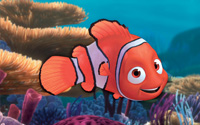 	Hoofdpersonen:Nemo, is een clownvis met één kleine ‘lucky’ vin. Hij is er nieuwsgierig en is zes jaar, dus wil graag naar school. Hij is een echte avonturier en is nergens bang voor, totdat hij zijn vader kwijt raakt…Marlin, is ook een clownvis en de vader van Nemo. Zijn vrouw is overleden door een haai, dus staat hij er alleen voor om Nemo op te voeden. Als het de eerste schooldag van Nemo is wil hij de hele tijd bij Nemo blijven, maar dat is niet toegestaan. Als hij Nemo kwijt is ontdekt hij een bijzondere vis en gaan ze samen op zoek naar Nemo.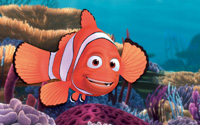 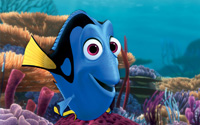 Dory, is een doktersvis die een korte termijngeheugen heeft. Marlin en zij hebben elkaar ontmoet toen Marlin op zoek was naar Nemo, ze stootten elkaar toen aan en Dory zei dat ze een boot had gezien. Ze wil en gaat Marlin helpen met de zoektocht naar zijn zoon Nemo.Bijpersonen:De lichtgevende vissen, zij gingen allemaal vormen nadoen welke kant Marlin op moest gaan om zijn zoon Nemo te vinden.De vegetarische haaien, zij zeiden dat ze vegetarisch waren, maar ondertussen wilde de hoofdhaai, Bruce, Marlin en Dory maar al te graag opeten.De zeeschildpadden, zij hielpen Marlin en Dory een eind op weg met dezoektocht naar Nemo. Ze zwommen in een stroom waar ze heel snel gingen.De zwerm kwallen, daar zwommen Marlin en Dory doorheen om Nemo te vinden, maar als ze geraakt werden door de tentakels kregen zij een schok. Dory was aan het einde bewusteloos, maar Marlin kreeg haar weer te leven.De vissen in het aquarium, zij zaten bij Nemo in het aquarium en deden er alles aan om Nemo weer bij zijn vader terug te krijgen.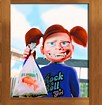 Darla, het nichtje van de tandarts. Zij zou Nemo krijgen op haar verjaardag, maar gelukkig kon Nemo nog op tijd ontsnappen.Nigel, de pelikaan die Marlin en Dory bij Nemo probeerde te krijgen, dit lukte eerst niet.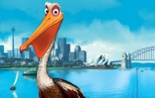 SamenvattingMarlin en zijn vrouw Coral verhuizen naar een nieuwe anemoon. Coral is zwanger, en heeft haar eitjes goed verborgen dat er niemand bij kan. Totdat er een barracuda aankomt en haar eitjes probeert te pakken, alle eitjes gaan zwemmen en de barracuda eet ze op. Niet alleen de eitjes van Coral en Marlin worden opgegeten, maar Coral zelf ook. Marlin gaat zwemmen en ziet een overlevend eitje van Coral liggen, hij neemt hem mee naar zijn anemoon. Marlin staat er alleen voor, hij moet helemaal alleen zorgen voor Nemo. Nemo is zes jaar, het is tijd voor hem om naar school te gaan. Eigenlijk wil Marlin dat niet, maar hij gaat toch. Nemo zwemt naar school toe, maar zijn vader blijft goed bij hem en verliest hem geen moment uit het oog, totdat ze bij de ‘dropoff’ zijn aangekomen en Marlin een heel verhaal over Nemo vertelt. Nemo zwemt de open zee in naar een boot, het blijkt een vissersboot te zijn. Nemo zwemt weer terug naar zijn vader, maar hij bereikt zijn vader niet, hij wordt meegenomen door een duiker. Marlin zet nog een achtervolging in, maar het is te laat. Marlin zwemt ook de open zee in en probeert de boot te volgen, maar dat lukt niet. Onderweg vraagt hij aan allerlei soorten vissen of ze een boot hebben gezien, niemand heeft een boot gezien, maar Dory wel. Hij ontmoet Dory tijdens een botsing, Dory lijdt aan geheugenverlies. Ze wijst de weg en Marlin moet haar achterna zwemmen, maar een paar meter verder weet Dory niet meer wie hij is. Samen gaan ze op zoek naar Nemo, ze vinden onderweg een duikersbril van de duikers die Nemo hebben meegenomen. Marlin kan niet lezen, dus vraagt hij het aan Dory, hij is in Sydney. Ze vragen onderweg aan iedereen de weg. Maar onderweg komen ze 3 vegetarische haaien tegen, ze worden meegenomen naar hun ‘lab’. Iedereen moet zich voorstellen, maar Marlin durft niet. Op den duur is Bruce, het hoofd, niet zo vegetarisch meer, hij wil Dory en Marlin opeten. Ze kunnen nog net op tijd ontsnappen doordat de andere twee haaien hem tegen houden. Ze zijn ontsnapt en gaan verder op zoek.Onderweg komen ze ook een groep kwallen tegen waar ze doorheen moeten, maar als ze één van de tentakels raken, krijgen ze een schok. Bij Dory gebeurt dat vele malen en is in het midden gestopt, precies tussen de kwallen. Als Marlin uit de groep kwallen is, is hij Dory kwijt, hij besluit om terug te zwemmen en haalt Dory uit de groep. Eenmaal uit de groep is Dory bewusteloos, maar het lukt Marlin toch haar weer levend te krijgen. Dus gaat de zoektocht verder.Onderweg komen ze ook nog een grote groep zeeschildpadden tegen, die helpen hen een heel groot eind op weg. Ze zwemen door een sterke stroom die hen naar voren blaast, in de goede richting dus. Onderweg worden ze ook nog opgegeten door een bultrug, doordat Dory ‘walvis’ ging praten, werden ze er weer door het spuitgat naar buiten gespoten. Nemo wordt in een aquarium geplaatst bij allerlei andere soorten vissen. Zijn baas blijkt een tandarts te zijn. Hij heeft ook een nichtje, Darla, zij wil heel graag een vis, dat moet Nemo dus zijn. Ze doen er alles aan om dat te voorkomen. Ze saboteren het waterzuiveringssysteem, zodat ze uit het aquarium komen en kunnen ontsnappen. Nigel, een pelikaan, geeft hun allerlei informatie door, ook dat Marlin op zoek is naar Nemo. Als Marlin en Dory in de haven aankomen worden ze nog net gered van een groep meeuwen door Nigel. Als Darla binnenkomt doet Nemo net alsof hij dood is, Marlin ziet dit en denkt dat hij echt dood is, dus keert hij samen met Dory terug de zee in. Nemo ontsnapt uiteindelijk door de gootsteen, waar hij in de zee uitkomt. Hij heeft een hele reis achter de kiezen als hij eindelijk zijn vader Marlin en Dory ziet. Wanneer er een hele grote groep vissen en Dory worden opgevist door een vissersboot zegt Nemo dat alle vissen naar beneden moeten zwemmen zodat het net breekt. Dit is een groot succes, nu beseft Marlin pas dat Nemo zichzelf best goed kan redden. Marlin, Dory en Nemo gaan weer naar huis. Mijn meningIk vond het wel een leuke film, want het was Engels en daar leer je wel goed Engels van. Ik vond het wat minder leuk om er een verslag van te maken, maar dan kan je wel zien hoeveel je er van hebt opgepikt en van de film hebt meegekregen. Ik vond het wel een leuke opdracht om te doen, beter dan les ! 